Porto Nacional – TO, DIA de MÊS de ANO.Técnico Responsável/CREA                               Nº do ARTProprietárioEstado do Tocantins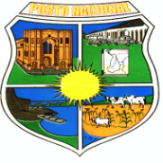 Prefeitura Municipal de Porto NacionalSecretaria de Planejamento, Habitação, Meio Ambiente, Ciência e TecnologiaFORMULÁRIO DE CARACTERIZAÇÃOGRUPO OBRAS CIVIS LINEARESEstado do TocantinsPrefeitura Municipal de Porto NacionalSecretaria de Planejamento, Habitação, Meio Ambiente, Ciência e TecnologiaFORMULÁRIO DE CARACTERIZAÇÃOGRUPO OBRAS CIVIS LINEARESEstado do TocantinsPrefeitura Municipal de Porto NacionalSecretaria de Planejamento, Habitação, Meio Ambiente, Ciência e TecnologiaFORMULÁRIO DE CARACTERIZAÇÃOGRUPO OBRAS CIVIS LINEARESEstado do TocantinsPrefeitura Municipal de Porto NacionalSecretaria de Planejamento, Habitação, Meio Ambiente, Ciência e TecnologiaFORMULÁRIO DE CARACTERIZAÇÃOGRUPO OBRAS CIVIS LINEARESEstado do TocantinsPrefeitura Municipal de Porto NacionalSecretaria de Planejamento, Habitação, Meio Ambiente, Ciência e TecnologiaFORMULÁRIO DE CARACTERIZAÇÃOGRUPO OBRAS CIVIS LINEARESEstado do TocantinsPrefeitura Municipal de Porto NacionalSecretaria de Planejamento, Habitação, Meio Ambiente, Ciência e TecnologiaFORMULÁRIO DE CARACTERIZAÇÃOGRUPO OBRAS CIVIS LINEARESEstado do TocantinsPrefeitura Municipal de Porto NacionalSecretaria de Planejamento, Habitação, Meio Ambiente, Ciência e TecnologiaFORMULÁRIO DE CARACTERIZAÇÃOGRUPO OBRAS CIVIS LINEARESEstado do TocantinsPrefeitura Municipal de Porto NacionalSecretaria de Planejamento, Habitação, Meio Ambiente, Ciência e TecnologiaFORMULÁRIO DE CARACTERIZAÇÃOGRUPO OBRAS CIVIS LINEARESEstado do TocantinsPrefeitura Municipal de Porto NacionalSecretaria de Planejamento, Habitação, Meio Ambiente, Ciência e TecnologiaFORMULÁRIO DE CARACTERIZAÇÃOGRUPO OBRAS CIVIS LINEARESEstado do TocantinsPrefeitura Municipal de Porto NacionalSecretaria de Planejamento, Habitação, Meio Ambiente, Ciência e TecnologiaFORMULÁRIO DE CARACTERIZAÇÃOGRUPO OBRAS CIVIS LINEARESEstado do TocantinsPrefeitura Municipal de Porto NacionalSecretaria de Planejamento, Habitação, Meio Ambiente, Ciência e TecnologiaFORMULÁRIO DE CARACTERIZAÇÃOGRUPO OBRAS CIVIS LINEARESEstado do TocantinsPrefeitura Municipal de Porto NacionalSecretaria de Planejamento, Habitação, Meio Ambiente, Ciência e TecnologiaFORMULÁRIO DE CARACTERIZAÇÃOGRUPO OBRAS CIVIS LINEARESEstado do TocantinsPrefeitura Municipal de Porto NacionalSecretaria de Planejamento, Habitação, Meio Ambiente, Ciência e TecnologiaFORMULÁRIO DE CARACTERIZAÇÃOGRUPO OBRAS CIVIS LINEARESEstado do TocantinsPrefeitura Municipal de Porto NacionalSecretaria de Planejamento, Habitação, Meio Ambiente, Ciência e TecnologiaFORMULÁRIO DE CARACTERIZAÇÃOGRUPO OBRAS CIVIS LINEARESEstado do TocantinsPrefeitura Municipal de Porto NacionalSecretaria de Planejamento, Habitação, Meio Ambiente, Ciência e TecnologiaFORMULÁRIO DE CARACTERIZAÇÃOGRUPO OBRAS CIVIS LINEARESEstado do TocantinsPrefeitura Municipal de Porto NacionalSecretaria de Planejamento, Habitação, Meio Ambiente, Ciência e TecnologiaFORMULÁRIO DE CARACTERIZAÇÃOGRUPO OBRAS CIVIS LINEARESEstado do TocantinsPrefeitura Municipal de Porto NacionalSecretaria de Planejamento, Habitação, Meio Ambiente, Ciência e TecnologiaFORMULÁRIO DE CARACTERIZAÇÃOGRUPO OBRAS CIVIS LINEARESEstado do TocantinsPrefeitura Municipal de Porto NacionalSecretaria de Planejamento, Habitação, Meio Ambiente, Ciência e TecnologiaFORMULÁRIO DE CARACTERIZAÇÃOGRUPO OBRAS CIVIS LINEARESEstado do TocantinsPrefeitura Municipal de Porto NacionalSecretaria de Planejamento, Habitação, Meio Ambiente, Ciência e TecnologiaFORMULÁRIO DE CARACTERIZAÇÃOGRUPO OBRAS CIVIS LINEARES1 – IDENTIFICAÇÃO DO EMPREENDIMENTO1 – IDENTIFICAÇÃO DO EMPREENDIMENTO1 – IDENTIFICAÇÃO DO EMPREENDIMENTO1 – IDENTIFICAÇÃO DO EMPREENDIMENTO1 – IDENTIFICAÇÃO DO EMPREENDIMENTO1 – IDENTIFICAÇÃO DO EMPREENDIMENTO1 – IDENTIFICAÇÃO DO EMPREENDIMENTO1 – IDENTIFICAÇÃO DO EMPREENDIMENTO1 – IDENTIFICAÇÃO DO EMPREENDIMENTO1 – IDENTIFICAÇÃO DO EMPREENDIMENTO1 – IDENTIFICAÇÃO DO EMPREENDIMENTO1 – IDENTIFICAÇÃO DO EMPREENDIMENTO1 – IDENTIFICAÇÃO DO EMPREENDIMENTO1 – IDENTIFICAÇÃO DO EMPREENDIMENTO1 – IDENTIFICAÇÃO DO EMPREENDIMENTO1 – IDENTIFICAÇÃO DO EMPREENDIMENTO1 – IDENTIFICAÇÃO DO EMPREENDIMENTO1 – IDENTIFICAÇÃO DO EMPREENDIMENTO1 – IDENTIFICAÇÃO DO EMPREENDIMENTONome do Empreendedor:Nome do Empreendedor:Nome do Empreendedor:Nome do Empreendedor:Nome do Empreendedor:Nome do Empreendedor:Nome do Empreendedor:Nome do Empreendedor:Nome do Empreendedor:Nome do Empreendedor:Nome do Empreendedor:Nome do Empreendedor:Nome do Empreendedor:Nome do Empreendedor:Nome do Empreendedor:Nome do Empreendedor:Nome do Empreendedor:Nome do Empreendedor:Nome do Empreendedor:1.2 Tipo do Empreendimento:   () Estrada Vicinal                      () Rodovia                      () Linha de Transmissão                                                  () Canalização                           () Retificação                 () Tranposição de Bacias	                                                  () Cabo Optico                           () Outros:        1.2 Tipo do Empreendimento:   () Estrada Vicinal                      () Rodovia                      () Linha de Transmissão                                                  () Canalização                           () Retificação                 () Tranposição de Bacias	                                                  () Cabo Optico                           () Outros:        1.2 Tipo do Empreendimento:   () Estrada Vicinal                      () Rodovia                      () Linha de Transmissão                                                  () Canalização                           () Retificação                 () Tranposição de Bacias	                                                  () Cabo Optico                           () Outros:        1.2 Tipo do Empreendimento:   () Estrada Vicinal                      () Rodovia                      () Linha de Transmissão                                                  () Canalização                           () Retificação                 () Tranposição de Bacias	                                                  () Cabo Optico                           () Outros:        1.2 Tipo do Empreendimento:   () Estrada Vicinal                      () Rodovia                      () Linha de Transmissão                                                  () Canalização                           () Retificação                 () Tranposição de Bacias	                                                  () Cabo Optico                           () Outros:        1.2 Tipo do Empreendimento:   () Estrada Vicinal                      () Rodovia                      () Linha de Transmissão                                                  () Canalização                           () Retificação                 () Tranposição de Bacias	                                                  () Cabo Optico                           () Outros:        1.2 Tipo do Empreendimento:   () Estrada Vicinal                      () Rodovia                      () Linha de Transmissão                                                  () Canalização                           () Retificação                 () Tranposição de Bacias	                                                  () Cabo Optico                           () Outros:        1.2 Tipo do Empreendimento:   () Estrada Vicinal                      () Rodovia                      () Linha de Transmissão                                                  () Canalização                           () Retificação                 () Tranposição de Bacias	                                                  () Cabo Optico                           () Outros:        1.2 Tipo do Empreendimento:   () Estrada Vicinal                      () Rodovia                      () Linha de Transmissão                                                  () Canalização                           () Retificação                 () Tranposição de Bacias	                                                  () Cabo Optico                           () Outros:        1.2 Tipo do Empreendimento:   () Estrada Vicinal                      () Rodovia                      () Linha de Transmissão                                                  () Canalização                           () Retificação                 () Tranposição de Bacias	                                                  () Cabo Optico                           () Outros:        1.2 Tipo do Empreendimento:   () Estrada Vicinal                      () Rodovia                      () Linha de Transmissão                                                  () Canalização                           () Retificação                 () Tranposição de Bacias	                                                  () Cabo Optico                           () Outros:        1.2 Tipo do Empreendimento:   () Estrada Vicinal                      () Rodovia                      () Linha de Transmissão                                                  () Canalização                           () Retificação                 () Tranposição de Bacias	                                                  () Cabo Optico                           () Outros:        1.2 Tipo do Empreendimento:   () Estrada Vicinal                      () Rodovia                      () Linha de Transmissão                                                  () Canalização                           () Retificação                 () Tranposição de Bacias	                                                  () Cabo Optico                           () Outros:        1.2 Tipo do Empreendimento:   () Estrada Vicinal                      () Rodovia                      () Linha de Transmissão                                                  () Canalização                           () Retificação                 () Tranposição de Bacias	                                                  () Cabo Optico                           () Outros:        1.2 Tipo do Empreendimento:   () Estrada Vicinal                      () Rodovia                      () Linha de Transmissão                                                  () Canalização                           () Retificação                 () Tranposição de Bacias	                                                  () Cabo Optico                           () Outros:        1.2 Tipo do Empreendimento:   () Estrada Vicinal                      () Rodovia                      () Linha de Transmissão                                                  () Canalização                           () Retificação                 () Tranposição de Bacias	                                                  () Cabo Optico                           () Outros:        1.2 Tipo do Empreendimento:   () Estrada Vicinal                      () Rodovia                      () Linha de Transmissão                                                  () Canalização                           () Retificação                 () Tranposição de Bacias	                                                  () Cabo Optico                           () Outros:        1.2 Tipo do Empreendimento:   () Estrada Vicinal                      () Rodovia                      () Linha de Transmissão                                                  () Canalização                           () Retificação                 () Tranposição de Bacias	                                                  () Cabo Optico                           () Outros:        1.2 Tipo do Empreendimento:   () Estrada Vicinal                      () Rodovia                      () Linha de Transmissão                                                  () Canalização                           () Retificação                 () Tranposição de Bacias	                                                  () Cabo Optico                           () Outros:        Nome da Obra:Nome da Obra:Nome da Obra:Nome da Obra:Nome da Obra:Nome da Obra:Nome da Obra:Nome da Obra:1.4 Trecho:      1.4 Trecho:      1.4 Trecho:      1.4 Trecho:      1.4 Trecho:      1.4 Trecho:      1.4 Trecho:      1.4 Trecho:      1.5 Extensão (km):      1.5 Extensão (km):      1.5 Extensão (km):      1.6 Endereço/Localização/Gleba:      1.6 Endereço/Localização/Gleba:      1.6 Endereço/Localização/Gleba:      1.6 Endereço/Localização/Gleba:      1.6 Endereço/Localização/Gleba:      1.6 Endereço/Localização/Gleba:      1.6 Endereço/Localização/Gleba:      1.6 Endereço/Localização/Gleba:      1.6 Endereço/Localização/Gleba:      1.6 Endereço/Localização/Gleba:      1.6 Endereço/Localização/Gleba:      1.6 Endereço/Localização/Gleba:      1.6 Endereço/Localização/Gleba:      1.6 Endereço/Localização/Gleba:      1.6 Endereço/Localização/Gleba:      1.6 Endereço/Localização/Gleba:      1.6 Endereço/Localização/Gleba:      1.6 Endereço/Localização/Gleba:      1.6 Endereço/Localização/Gleba:      2 – AGENDA VERDE2 – AGENDA VERDE2 – AGENDA VERDE2 – AGENDA VERDE2 – AGENDA VERDE2 – AGENDA VERDE2 – AGENDA VERDE2 – AGENDA VERDE2 – AGENDA VERDE2 – AGENDA VERDE2 – AGENDA VERDE2 – AGENDA VERDE2 – AGENDA VERDE2 – AGENDA VERDE2 – AGENDA VERDE2 – AGENDA VERDE2 – AGENDA VERDE2 – AGENDA VERDE2 – AGENDA VERDE2.1 Há necessidade de Supressão: () Sim           () Não2.1 Há necessidade de Supressão: () Sim           () Não2.1 Há necessidade de Supressão: () Sim           () Não2.1 Há necessidade de Supressão: () Sim           () Não2.1 Há necessidade de Supressão: () Sim           () Não2.1 Há necessidade de Supressão: () Sim           () Não2.2 Tipo de Supressão: () Desmatamento   () Faixa de Servidão    () APP2.2 Tipo de Supressão: () Desmatamento   () Faixa de Servidão    () APP2.2 Tipo de Supressão: () Desmatamento   () Faixa de Servidão    () APP2.2 Tipo de Supressão: () Desmatamento   () Faixa de Servidão    () APP2.2 Tipo de Supressão: () Desmatamento   () Faixa de Servidão    () APP2.2 Tipo de Supressão: () Desmatamento   () Faixa de Servidão    () APP2.2 Tipo de Supressão: () Desmatamento   () Faixa de Servidão    () APP2.2 Tipo de Supressão: () Desmatamento   () Faixa de Servidão    () APP2.2 Tipo de Supressão: () Desmatamento   () Faixa de Servidão    () APP2.2 Tipo de Supressão: () Desmatamento   () Faixa de Servidão    () APP2.2 Tipo de Supressão: () Desmatamento   () Faixa de Servidão    () APP2.2 Tipo de Supressão: () Desmatamento   () Faixa de Servidão    () APP2.2 Tipo de Supressão: () Desmatamento   () Faixa de Servidão    () APP2.3 Largura da Faixa de Servidão (m):2.3 Largura da Faixa de Servidão (m):2.3 Largura da Faixa de Servidão (m):2.3 Largura da Faixa de Servidão (m):2.3 Largura da Faixa de Servidão (m):2.3 Largura da Faixa de Servidão (m):2.4 Comprimento da Faixa de Servidão (km):2.4 Comprimento da Faixa de Servidão (km):2.4 Comprimento da Faixa de Servidão (km):2.4 Comprimento da Faixa de Servidão (km):2.4 Comprimento da Faixa de Servidão (km):2.4 Comprimento da Faixa de Servidão (km):2.4 Comprimento da Faixa de Servidão (km):2.4 Comprimento da Faixa de Servidão (km):2.4 Comprimento da Faixa de Servidão (km):2.4 Comprimento da Faixa de Servidão (km):2.4 Comprimento da Faixa de Servidão (km):2.4 Comprimento da Faixa de Servidão (km):2.4 Comprimento da Faixa de Servidão (km):2.5 Área de Desmatamento da Faixa de Servidão (ha):2.5 Área de Desmatamento da Faixa de Servidão (ha):2.5 Área de Desmatamento da Faixa de Servidão (ha):2.5 Área de Desmatamento da Faixa de Servidão (ha):2.5 Área de Desmatamento da Faixa de Servidão (ha):2.5 Área de Desmatamento da Faixa de Servidão (ha):2.6 Área de Desmatamento em APP (ha):2.6 Área de Desmatamento em APP (ha):2.6 Área de Desmatamento em APP (ha):2.6 Área de Desmatamento em APP (ha):2.6 Área de Desmatamento em APP (ha):2.6 Área de Desmatamento em APP (ha):2.6 Área de Desmatamento em APP (ha):2.6 Área de Desmatamento em APP (ha):2.6 Área de Desmatamento em APP (ha):2.6 Área de Desmatamento em APP (ha):2.6 Área de Desmatamento em APP (ha):2.6 Área de Desmatamento em APP (ha):2.6 Área de Desmatamento em APP (ha):3 – AGENDA AZUL3 – AGENDA AZUL3 – AGENDA AZUL3 – AGENDA AZUL3 – AGENDA AZUL3 – AGENDA AZUL3 – AGENDA AZUL3 – AGENDA AZUL3 – AGENDA AZUL3 – AGENDA AZUL3 – AGENDA AZUL3 – AGENDA AZUL3 – AGENDA AZUL3 – AGENDA AZUL3 – AGENDA AZUL3 – AGENDA AZUL3 – AGENDA AZUL3 – AGENDA AZUL3 – AGENDA AZUL3.1 Dados sobre a Obra Hidráulica:3.1 Dados sobre a Obra Hidráulica:3.1 Dados sobre a Obra Hidráulica:3.1 Dados sobre a Obra Hidráulica:3.1 Dados sobre a Obra Hidráulica:3.1 Dados sobre a Obra Hidráulica:3.1 Dados sobre a Obra Hidráulica:3.1 Dados sobre a Obra Hidráulica:3.1 Dados sobre a Obra Hidráulica:3.1 Dados sobre a Obra Hidráulica:3.1 Dados sobre a Obra Hidráulica:3.1 Dados sobre a Obra Hidráulica:3.1 Dados sobre a Obra Hidráulica:3.1 Dados sobre a Obra Hidráulica:3.1 Dados sobre a Obra Hidráulica:3.1 Dados sobre a Obra Hidráulica:3.1 Dados sobre a Obra Hidráulica:3.1 Dados sobre a Obra Hidráulica:3.1 Dados sobre a Obra Hidráulica:Nome do Manancial:      Nome do Manancial:      Nome do Manancial:      Nome do Manancial:      Nome do Manancial:      Nome do Manancial:      Nome do Manancial:      Nome do Manancial:      Nome do Manancial:      Bacia Hidrográfica:      Bacia Hidrográfica:      Bacia Hidrográfica:      Bacia Hidrográfica:      Bacia Hidrográfica:      Bacia Hidrográfica:      Bacia Hidrográfica:      Bacia Hidrográfica:      Bacia Hidrográfica:      Bacia Hidrográfica:      Vazão do Manancial (m3/h):      Vazão do Manancial (m3/h):      Vazão do Manancial (m3/h):      Vazão do Manancial (m3/h):      Vazão do Manancial (m3/h):      Vazão do Manancial (m3/h):      Vazão do Manancial (m3/h):      Vazão do Manancial (m3/h):      Vazão do Manancial (m3/h):      Data de Medição da Vazão (dd/mm/aa):      Data de Medição da Vazão (dd/mm/aa):      Data de Medição da Vazão (dd/mm/aa):      Data de Medição da Vazão (dd/mm/aa):      Data de Medição da Vazão (dd/mm/aa):      Data de Medição da Vazão (dd/mm/aa):      Data de Medição da Vazão (dd/mm/aa):      Data de Medição da Vazão (dd/mm/aa):      Data de Medição da Vazão (dd/mm/aa):      Data de Medição da Vazão (dd/mm/aa):      Coordenadas Geográficas das Extremidades da Obra:Coordenadas Geográficas das Extremidades da Obra:Coordenadas Geográficas das Extremidades da Obra:Coordenadas Geográficas das Extremidades da Obra:Coordenadas Geográficas das Extremidades da Obra:Coordenadas Geográficas das Extremidades da Obra:Latitude Sul:      Latitude Sul:      Latitude Sul:      Latitude Sul:      Latitude Sul:      Latitude Sul:      Latitude Sul:      Latitude Sul:      Latitude Sul:      Longitude Oeste:      Longitude Oeste:      Longitude Oeste:      Longitude Oeste:      Coordenadas Geográficas das Extremidades da Obra:Coordenadas Geográficas das Extremidades da Obra:Coordenadas Geográficas das Extremidades da Obra:Coordenadas Geográficas das Extremidades da Obra:Coordenadas Geográficas das Extremidades da Obra:Coordenadas Geográficas das Extremidades da Obra:Latitude Sul:      Latitude Sul:      Latitude Sul:      Latitude Sul:      Latitude Sul:      Latitude Sul:      Latitude Sul:      Latitude Sul:      Latitude Sul:      Longitude Oeste:      Longitude Oeste:      Longitude Oeste:      Longitude Oeste:      Finalidade da Obra:      Finalidade da Obra:      Finalidade da Obra:      Finalidade da Obra:      Finalidade da Obra:      Finalidade da Obra:      Finalidade da Obra:      Finalidade da Obra:      Finalidade da Obra:      Finalidade da Obra:      Finalidade da Obra:      Finalidade da Obra:      Finalidade da Obra:      Finalidade da Obra:      Finalidade da Obra:      Finalidade da Obra:      Finalidade da Obra:      Finalidade da Obra:      Finalidade da Obra:      3.2 Detalhamento da Obra:3.2 Detalhamento da Obra:3.2 Detalhamento da Obra:3.2 Detalhamento da Obra:3.2 Detalhamento da Obra:3.2 Detalhamento da Obra:3.2 Detalhamento da Obra:3.2 Detalhamento da Obra:3.2 Detalhamento da Obra:3.2 Detalhamento da Obra:3.2 Detalhamento da Obra:3.2 Detalhamento da Obra:3.2 Detalhamento da Obra:3.2 Detalhamento da Obra:3.2 Detalhamento da Obra:3.2 Detalhamento da Obra:3.2 Detalhamento da Obra:3.2 Detalhamento da Obra:3.2 Detalhamento da Obra:(1)Trecho(2)Comprimento (m)(3)Seção Transversal(3)Seção Transversal(3)Seção Transversal(4)D.B.(4)D.B.(5)Lamina D’água(5)Lamina D’água(5)Lamina D’água(6)Tipo de Revestimento(6)Tipo de Revestimento(6)Tipo de Revestimento(6)Tipo de Revestimento(7)Declividade (mm)(7)Declividade (mm)(7)Declividade (mm)(8)Vazão (m³/s)(9)Velocidade de Escoamento (m/s)Para a coluna (3) indicar:T = Trapezoidal, marcando a inclinação dos taludes 1(V):   (H);R = Retangular;C = Circular;O = Outro (especificar):           Para a coluna (3) indicar:T = Trapezoidal, marcando a inclinação dos taludes 1(V):   (H);R = Retangular;C = Circular;O = Outro (especificar):           Para a coluna (3) indicar:T = Trapezoidal, marcando a inclinação dos taludes 1(V):   (H);R = Retangular;C = Circular;O = Outro (especificar):           Para a coluna (3) indicar:T = Trapezoidal, marcando a inclinação dos taludes 1(V):   (H);R = Retangular;C = Circular;O = Outro (especificar):           Para a coluna (3) indicar:T = Trapezoidal, marcando a inclinação dos taludes 1(V):   (H);R = Retangular;C = Circular;O = Outro (especificar):           Para a coluna (3) indicar:T = Trapezoidal, marcando a inclinação dos taludes 1(V):   (H);R = Retangular;C = Circular;O = Outro (especificar):           Para a coluna (3) indicar:T = Trapezoidal, marcando a inclinação dos taludes 1(V):   (H);R = Retangular;C = Circular;O = Outro (especificar):           Para a coluna (4) indicar:D = Diâmetro da tubulação ouB = Largura da base do canal ou outra medida característica da seção transversal.Para a coluna (4) indicar:D = Diâmetro da tubulação ouB = Largura da base do canal ou outra medida característica da seção transversal.Para a coluna (4) indicar:D = Diâmetro da tubulação ouB = Largura da base do canal ou outra medida característica da seção transversal.Para a coluna (4) indicar:D = Diâmetro da tubulação ouB = Largura da base do canal ou outra medida característica da seção transversal.Para a coluna (4) indicar:D = Diâmetro da tubulação ouB = Largura da base do canal ou outra medida característica da seção transversal.Para a coluna (4) indicar:D = Diâmetro da tubulação ouB = Largura da base do canal ou outra medida característica da seção transversal.Para a coluna (4) indicar:D = Diâmetro da tubulação ouB = Largura da base do canal ou outra medida característica da seção transversal.Para a coluna (4) indicar:D = Diâmetro da tubulação ouB = Largura da base do canal ou outra medida característica da seção transversal.Para a coluna (4) indicar:D = Diâmetro da tubulação ouB = Largura da base do canal ou outra medida característica da seção transversal.Para a coluna (4) indicar:D = Diâmetro da tubulação ouB = Largura da base do canal ou outra medida característica da seção transversal.Para a coluna (4) indicar:D = Diâmetro da tubulação ouB = Largura da base do canal ou outra medida característica da seção transversal.Para a coluna (4) indicar:D = Diâmetro da tubulação ouB = Largura da base do canal ou outra medida característica da seção transversal.4 – AGENDA MARROM4 – AGENDA MARROM4 – AGENDA MARROM4 – AGENDA MARROM4 – AGENDA MARROM4 – AGENDA MARROM4 – AGENDA MARROM4 – AGENDA MARROM4 – AGENDA MARROM4 – AGENDA MARROM4 – AGENDA MARROM4 – AGENDA MARROM4 – AGENDA MARROM4 – AGENDA MARROM4 – AGENDA MARROM4 – AGENDA MARROM4 – AGENDA MARROM4 – AGENDA MARROM4 – AGENDA MARROM4.1 Estradas e Rodovias:4.1 Estradas e Rodovias:4.1 Estradas e Rodovias:4.1 Estradas e Rodovias:4.1 Estradas e Rodovias:4.1 Estradas e Rodovias:4.1 Estradas e Rodovias:4.1 Estradas e Rodovias:4.1 Estradas e Rodovias:4.1 Estradas e Rodovias:4.1 Estradas e Rodovias:4.1 Estradas e Rodovias:4.1 Estradas e Rodovias:4.1 Estradas e Rodovias:4.1 Estradas e Rodovias:4.1 Estradas e Rodovias:4.1 Estradas e Rodovias:4.1 Estradas e Rodovias:4.1 Estradas e Rodovias:4.1.1 Modalidade da Rodovia:   () Implantação e Pav. Asfáltica        () Implantação de Rev. Primário        () Adequação e Pav. Asfáltica                                                 4.1.1 Modalidade da Rodovia:   () Implantação e Pav. Asfáltica        () Implantação de Rev. Primário        () Adequação e Pav. Asfáltica                                                 4.1.1 Modalidade da Rodovia:   () Implantação e Pav. Asfáltica        () Implantação de Rev. Primário        () Adequação e Pav. Asfáltica                                                 4.1.1 Modalidade da Rodovia:   () Implantação e Pav. Asfáltica        () Implantação de Rev. Primário        () Adequação e Pav. Asfáltica                                                 4.1.1 Modalidade da Rodovia:   () Implantação e Pav. Asfáltica        () Implantação de Rev. Primário        () Adequação e Pav. Asfáltica                                                 4.1.1 Modalidade da Rodovia:   () Implantação e Pav. Asfáltica        () Implantação de Rev. Primário        () Adequação e Pav. Asfáltica                                                 4.1.1 Modalidade da Rodovia:   () Implantação e Pav. Asfáltica        () Implantação de Rev. Primário        () Adequação e Pav. Asfáltica                                                 4.1.1 Modalidade da Rodovia:   () Implantação e Pav. Asfáltica        () Implantação de Rev. Primário        () Adequação e Pav. Asfáltica                                                 4.1.1 Modalidade da Rodovia:   () Implantação e Pav. Asfáltica        () Implantação de Rev. Primário        () Adequação e Pav. Asfáltica                                                 4.1.1 Modalidade da Rodovia:   () Implantação e Pav. Asfáltica        () Implantação de Rev. Primário        () Adequação e Pav. Asfáltica                                                 4.1.1 Modalidade da Rodovia:   () Implantação e Pav. Asfáltica        () Implantação de Rev. Primário        () Adequação e Pav. Asfáltica                                                 4.1.1 Modalidade da Rodovia:   () Implantação e Pav. Asfáltica        () Implantação de Rev. Primário        () Adequação e Pav. Asfáltica                                                 4.1.1 Modalidade da Rodovia:   () Implantação e Pav. Asfáltica        () Implantação de Rev. Primário        () Adequação e Pav. Asfáltica                                                 4.1.1 Modalidade da Rodovia:   () Implantação e Pav. Asfáltica        () Implantação de Rev. Primário        () Adequação e Pav. Asfáltica                                                 4.1.1 Modalidade da Rodovia:   () Implantação e Pav. Asfáltica        () Implantação de Rev. Primário        () Adequação e Pav. Asfáltica                                                 4.1.1 Modalidade da Rodovia:   () Implantação e Pav. Asfáltica        () Implantação de Rev. Primário        () Adequação e Pav. Asfáltica                                                 4.1.1 Modalidade da Rodovia:   () Implantação e Pav. Asfáltica        () Implantação de Rev. Primário        () Adequação e Pav. Asfáltica                                                 4.1.1 Modalidade da Rodovia:   () Implantação e Pav. Asfáltica        () Implantação de Rev. Primário        () Adequação e Pav. Asfáltica                                                 4.1.1 Modalidade da Rodovia:   () Implantação e Pav. Asfáltica        () Implantação de Rev. Primário        () Adequação e Pav. Asfáltica                                                 4.1.2 Extensão (km):      4.1.2 Extensão (km):      4.1.2 Extensão (km):      4.1.2 Extensão (km):      4.1.3 Faixa de Rolamento (m):      4.1.3 Faixa de Rolamento (m):      4.1.3 Faixa de Rolamento (m):      4.1.3 Faixa de Rolamento (m):      4.1.3 Faixa de Rolamento (m):      4.1.3 Faixa de Rolamento (m):      4.1.3 Faixa de Rolamento (m):      4.1.3 Faixa de Rolamento (m):      4.1.3 Faixa de Rolamento (m):      4.1.4 Nº de Faixas:      4.1.4 Nº de Faixas:      4.1.4 Nº de Faixas:      4.1.4 Nº de Faixas:      4.1.4 Nº de Faixas:      4.1.4 Nº de Faixas:      4.2 Linhas de Transmissão e Ramais de Distribuição:4.2 Linhas de Transmissão e Ramais de Distribuição:4.2 Linhas de Transmissão e Ramais de Distribuição:4.2 Linhas de Transmissão e Ramais de Distribuição:4.2 Linhas de Transmissão e Ramais de Distribuição:4.2 Linhas de Transmissão e Ramais de Distribuição:4.2 Linhas de Transmissão e Ramais de Distribuição:4.2 Linhas de Transmissão e Ramais de Distribuição:4.2 Linhas de Transmissão e Ramais de Distribuição:4.2 Linhas de Transmissão e Ramais de Distribuição:4.2 Linhas de Transmissão e Ramais de Distribuição:4.2 Linhas de Transmissão e Ramais de Distribuição:4.2 Linhas de Transmissão e Ramais de Distribuição:4.2 Linhas de Transmissão e Ramais de Distribuição:4.2 Linhas de Transmissão e Ramais de Distribuição:4.2 Linhas de Transmissão e Ramais de Distribuição:4.2 Linhas de Transmissão e Ramais de Distribuição:4.2 Linhas de Transmissão e Ramais de Distribuição:4.2 Linhas de Transmissão e Ramais de Distribuição:4.2.1 Tensão (kv):      4.2.1 Tensão (kv):      4.2.1 Tensão (kv):      4.2.1 Tensão (kv):      4.2.1 Tensão (kv):      4.2.1 Tensão (kv):      4.2.1 Tensão (kv):      4.2.1 Tensão (kv):      4.2.1 Tensão (kv):      4.2.1 Tensão (kv):      4.2.1 Tensão (kv):      4.2.1 Tensão (kv):      4.2.1 Tensão (kv):      4.2.1 Tensão (kv):      4.2.1 Tensão (kv):      4.2.1 Tensão (kv):      4.2.1 Tensão (kv):      4.2.1 Tensão (kv):      4.2.1 Tensão (kv):      4.2.2 Extensão (km):      4.2.2 Extensão (km):      4.2.2 Extensão (km):      4.2.2 Extensão (km):      4.2.2 Extensão (km):      4.2.2 Extensão (km):      4.2.2 Extensão (km):      4.2.2 Extensão (km):      4.2.2 Extensão (km):      4.2.3 Faixa de Servidão (m):      4.2.3 Faixa de Servidão (m):      4.2.3 Faixa de Servidão (m):      4.2.3 Faixa de Servidão (m):      4.2.3 Faixa de Servidão (m):      4.2.3 Faixa de Servidão (m):      4.2.3 Faixa de Servidão (m):      4.2.3 Faixa de Servidão (m):      4.2.3 Faixa de Servidão (m):      4.2.3 Faixa de Servidão (m):      4.3 Outros Tipos de Obras (canalização, drenagem pluvial, pavimentação asfáltica urbana, etc): 4.3 Outros Tipos de Obras (canalização, drenagem pluvial, pavimentação asfáltica urbana, etc): 4.3 Outros Tipos de Obras (canalização, drenagem pluvial, pavimentação asfáltica urbana, etc): 4.3 Outros Tipos de Obras (canalização, drenagem pluvial, pavimentação asfáltica urbana, etc): 4.3 Outros Tipos de Obras (canalização, drenagem pluvial, pavimentação asfáltica urbana, etc): 4.3 Outros Tipos de Obras (canalização, drenagem pluvial, pavimentação asfáltica urbana, etc): 4.3 Outros Tipos de Obras (canalização, drenagem pluvial, pavimentação asfáltica urbana, etc): 4.3 Outros Tipos de Obras (canalização, drenagem pluvial, pavimentação asfáltica urbana, etc): 4.3 Outros Tipos de Obras (canalização, drenagem pluvial, pavimentação asfáltica urbana, etc): 4.3 Outros Tipos de Obras (canalização, drenagem pluvial, pavimentação asfáltica urbana, etc): 4.3 Outros Tipos de Obras (canalização, drenagem pluvial, pavimentação asfáltica urbana, etc): 4.3 Outros Tipos de Obras (canalização, drenagem pluvial, pavimentação asfáltica urbana, etc): 4.3 Outros Tipos de Obras (canalização, drenagem pluvial, pavimentação asfáltica urbana, etc): 4.3 Outros Tipos de Obras (canalização, drenagem pluvial, pavimentação asfáltica urbana, etc): 4.3 Outros Tipos de Obras (canalização, drenagem pluvial, pavimentação asfáltica urbana, etc): 4.3 Outros Tipos de Obras (canalização, drenagem pluvial, pavimentação asfáltica urbana, etc): 4.3 Outros Tipos de Obras (canalização, drenagem pluvial, pavimentação asfáltica urbana, etc): 4.3 Outros Tipos de Obras (canalização, drenagem pluvial, pavimentação asfáltica urbana, etc): 4.3 Outros Tipos de Obras (canalização, drenagem pluvial, pavimentação asfáltica urbana, etc): 4.3.1 Extensão (km):      4.3.1 Extensão (km):      4.3.1 Extensão (km):      4.3.2 Faixa de Servidão (m):      4.3.2 Faixa de Servidão (m):      4.3.2 Faixa de Servidão (m):      4.3.2 Faixa de Servidão (m):      4.3.2 Faixa de Servidão (m):      4.3.2 Faixa de Servidão (m):      4.3.2 Faixa de Servidão (m):      4.3.2 Faixa de Servidão (m):      4.3.2 Faixa de Servidão (m):      4.3.3 Tipo de Canal (Aberto ou Fechado):      4.3.3 Tipo de Canal (Aberto ou Fechado):      4.3.3 Tipo de Canal (Aberto ou Fechado):      4.3.3 Tipo de Canal (Aberto ou Fechado):      4.3.3 Tipo de Canal (Aberto ou Fechado):      4.3.3 Tipo de Canal (Aberto ou Fechado):      4.3.3 Tipo de Canal (Aberto ou Fechado):      4.3.4 Área da Bacia de Contribuição (ha):      4.3.4 Área da Bacia de Contribuição (ha):      4.3.4 Área da Bacia de Contribuição (ha):      4.3.4 Área da Bacia de Contribuição (ha):      4.3.4 Área da Bacia de Contribuição (ha):      4.3.4 Área da Bacia de Contribuição (ha):      4.3.4 Área da Bacia de Contribuição (ha):      4.3.5 Diâmetro da Tabulação de Lançamento (emissário):      4.3.5 Diâmetro da Tabulação de Lançamento (emissário):      4.3.5 Diâmetro da Tabulação de Lançamento (emissário):      4.3.5 Diâmetro da Tabulação de Lançamento (emissário):      4.3.5 Diâmetro da Tabulação de Lançamento (emissário):      4.3.5 Diâmetro da Tabulação de Lançamento (emissário):      4.3.5 Diâmetro da Tabulação de Lançamento (emissário):      4.3.5 Diâmetro da Tabulação de Lançamento (emissário):      4.3.5 Diâmetro da Tabulação de Lançamento (emissário):      4.3.5 Diâmetro da Tabulação de Lançamento (emissário):      4.3.5 Diâmetro da Tabulação de Lançamento (emissário):      4.3.5 Diâmetro da Tabulação de Lançamento (emissário):      4.3.6 Interligar o Sistema de Canalização Existente?   () Não      () Sim – Especificar:        4.3.6 Interligar o Sistema de Canalização Existente?   () Não      () Sim – Especificar:        4.3.6 Interligar o Sistema de Canalização Existente?   () Não      () Sim – Especificar:        4.3.6 Interligar o Sistema de Canalização Existente?   () Não      () Sim – Especificar:        4.3.6 Interligar o Sistema de Canalização Existente?   () Não      () Sim – Especificar:        4.3.6 Interligar o Sistema de Canalização Existente?   () Não      () Sim – Especificar:        4.3.6 Interligar o Sistema de Canalização Existente?   () Não      () Sim – Especificar:        4.3.6 Interligar o Sistema de Canalização Existente?   () Não      () Sim – Especificar:        4.3.6 Interligar o Sistema de Canalização Existente?   () Não      () Sim – Especificar:        4.3.6 Interligar o Sistema de Canalização Existente?   () Não      () Sim – Especificar:        4.3.6 Interligar o Sistema de Canalização Existente?   () Não      () Sim – Especificar:        4.3.6 Interligar o Sistema de Canalização Existente?   () Não      () Sim – Especificar:        4.3.6 Interligar o Sistema de Canalização Existente?   () Não      () Sim – Especificar:        4.3.6 Interligar o Sistema de Canalização Existente?   () Não      () Sim – Especificar:        4.3.6 Interligar o Sistema de Canalização Existente?   () Não      () Sim – Especificar:        4.3.6 Interligar o Sistema de Canalização Existente?   () Não      () Sim – Especificar:        4.3.6 Interligar o Sistema de Canalização Existente?   () Não      () Sim – Especificar:        4.3.6 Interligar o Sistema de Canalização Existente?   () Não      () Sim – Especificar:        4.3.6 Interligar o Sistema de Canalização Existente?   () Não      () Sim – Especificar:        4.4 Outras Obras Relacionadas:() Alojamentos                                () Depósito de Materiais         () Postos de Abastecimento e Combustíveis                            () Oficina/Garagem                                                                       () Outros - Especificar:                   (m²).4.4 Outras Obras Relacionadas:() Alojamentos                                () Depósito de Materiais         () Postos de Abastecimento e Combustíveis                            () Oficina/Garagem                                                                       () Outros - Especificar:                   (m²).4.4 Outras Obras Relacionadas:() Alojamentos                                () Depósito de Materiais         () Postos de Abastecimento e Combustíveis                            () Oficina/Garagem                                                                       () Outros - Especificar:                   (m²).4.4 Outras Obras Relacionadas:() Alojamentos                                () Depósito de Materiais         () Postos de Abastecimento e Combustíveis                            () Oficina/Garagem                                                                       () Outros - Especificar:                   (m²).4.4 Outras Obras Relacionadas:() Alojamentos                                () Depósito de Materiais         () Postos de Abastecimento e Combustíveis                            () Oficina/Garagem                                                                       () Outros - Especificar:                   (m²).4.4 Outras Obras Relacionadas:() Alojamentos                                () Depósito de Materiais         () Postos de Abastecimento e Combustíveis                            () Oficina/Garagem                                                                       () Outros - Especificar:                   (m²).4.4 Outras Obras Relacionadas:() Alojamentos                                () Depósito de Materiais         () Postos de Abastecimento e Combustíveis                            () Oficina/Garagem                                                                       () Outros - Especificar:                   (m²).4.4 Outras Obras Relacionadas:() Alojamentos                                () Depósito de Materiais         () Postos de Abastecimento e Combustíveis                            () Oficina/Garagem                                                                       () Outros - Especificar:                   (m²).4.4 Outras Obras Relacionadas:() Alojamentos                                () Depósito de Materiais         () Postos de Abastecimento e Combustíveis                            () Oficina/Garagem                                                                       () Outros - Especificar:                   (m²).4.4 Outras Obras Relacionadas:() Alojamentos                                () Depósito de Materiais         () Postos de Abastecimento e Combustíveis                            () Oficina/Garagem                                                                       () Outros - Especificar:                   (m²).4.4 Outras Obras Relacionadas:() Alojamentos                                () Depósito de Materiais         () Postos de Abastecimento e Combustíveis                            () Oficina/Garagem                                                                       () Outros - Especificar:                   (m²).4.4 Outras Obras Relacionadas:() Alojamentos                                () Depósito de Materiais         () Postos de Abastecimento e Combustíveis                            () Oficina/Garagem                                                                       () Outros - Especificar:                   (m²).4.4 Outras Obras Relacionadas:() Alojamentos                                () Depósito de Materiais         () Postos de Abastecimento e Combustíveis                            () Oficina/Garagem                                                                       () Outros - Especificar:                   (m²).4.4 Outras Obras Relacionadas:() Alojamentos                                () Depósito de Materiais         () Postos de Abastecimento e Combustíveis                            () Oficina/Garagem                                                                       () Outros - Especificar:                   (m²).4.4 Outras Obras Relacionadas:() Alojamentos                                () Depósito de Materiais         () Postos de Abastecimento e Combustíveis                            () Oficina/Garagem                                                                       () Outros - Especificar:                   (m²).4.4 Outras Obras Relacionadas:() Alojamentos                                () Depósito de Materiais         () Postos de Abastecimento e Combustíveis                            () Oficina/Garagem                                                                       () Outros - Especificar:                   (m²).4.4 Outras Obras Relacionadas:() Alojamentos                                () Depósito de Materiais         () Postos de Abastecimento e Combustíveis                            () Oficina/Garagem                                                                       () Outros - Especificar:                   (m²).4.4 Outras Obras Relacionadas:() Alojamentos                                () Depósito de Materiais         () Postos de Abastecimento e Combustíveis                            () Oficina/Garagem                                                                       () Outros - Especificar:                   (m²).4.4 Outras Obras Relacionadas:() Alojamentos                                () Depósito de Materiais         () Postos de Abastecimento e Combustíveis                            () Oficina/Garagem                                                                       () Outros - Especificar:                   (m²).4.5 Insumos Minerais a serem Utilizados:4.5 Insumos Minerais a serem Utilizados:4.5 Insumos Minerais a serem Utilizados:4.5 Insumos Minerais a serem Utilizados:4.5 Insumos Minerais a serem Utilizados:4.5 Insumos Minerais a serem Utilizados:4.5 Insumos Minerais a serem Utilizados:4.5 Insumos Minerais a serem Utilizados:4.5 Insumos Minerais a serem Utilizados:4.5 Insumos Minerais a serem Utilizados:4.5 Insumos Minerais a serem Utilizados:4.5 Insumos Minerais a serem Utilizados:4.5 Insumos Minerais a serem Utilizados:4.5 Insumos Minerais a serem Utilizados:4.5 Insumos Minerais a serem Utilizados:4.5 Insumos Minerais a serem Utilizados:4.5 Insumos Minerais a serem Utilizados:4.5 Insumos Minerais a serem Utilizados:4.5 Insumos Minerais a serem Utilizados:4.5.1 Origem:     () Própria                              () Comercial                                      () A definir4.5.1 Origem:     () Própria                              () Comercial                                      () A definir4.5.1 Origem:     () Própria                              () Comercial                                      () A definir4.5.1 Origem:     () Própria                              () Comercial                                      () A definir4.5.1 Origem:     () Própria                              () Comercial                                      () A definir4.5.1 Origem:     () Própria                              () Comercial                                      () A definir4.5.1 Origem:     () Própria                              () Comercial                                      () A definir4.5.1 Origem:     () Própria                              () Comercial                                      () A definir4.5.1 Origem:     () Própria                              () Comercial                                      () A definir4.5.1 Origem:     () Própria                              () Comercial                                      () A definir4.5.1 Origem:     () Própria                              () Comercial                                      () A definir4.5.1 Origem:     () Própria                              () Comercial                                      () A definir4.5.1 Origem:     () Própria                              () Comercial                                      () A definir4.5.1 Origem:     () Própria                              () Comercial                                      () A definir4.5.1 Origem:     () Própria                              () Comercial                                      () A definir4.5.1 Origem:     () Própria                              () Comercial                                      () A definir4.5.1 Origem:     () Própria                              () Comercial                                      () A definir4.5.1 Origem:     () Própria                              () Comercial                                      () A definir4.5.1 Origem:     () Própria                              () Comercial                                      () A definir4.5.2 Descrição e Volume Estimado:() Rochas:                             () Areia:                             () Outros - Especificar:                        (m³).                                                         4.5.2 Descrição e Volume Estimado:() Rochas:                             () Areia:                             () Outros - Especificar:                        (m³).                                                         4.5.2 Descrição e Volume Estimado:() Rochas:                             () Areia:                             () Outros - Especificar:                        (m³).                                                         4.5.2 Descrição e Volume Estimado:() Rochas:                             () Areia:                             () Outros - Especificar:                        (m³).                                                         4.5.2 Descrição e Volume Estimado:() Rochas:                             () Areia:                             () Outros - Especificar:                        (m³).                                                         4.5.2 Descrição e Volume Estimado:() Rochas:                             () Areia:                             () Outros - Especificar:                        (m³).                                                         4.5.2 Descrição e Volume Estimado:() Rochas:                             () Areia:                             () Outros - Especificar:                        (m³).                                                         4.5.2 Descrição e Volume Estimado:() Rochas:                             () Areia:                             () Outros - Especificar:                        (m³).                                                         4.5.2 Descrição e Volume Estimado:() Rochas:                             () Areia:                             () Outros - Especificar:                        (m³).                                                         4.5.2 Descrição e Volume Estimado:() Rochas:                             () Areia:                             () Outros - Especificar:                        (m³).                                                         4.5.2 Descrição e Volume Estimado:() Rochas:                             () Areia:                             () Outros - Especificar:                        (m³).                                                         4.5.2 Descrição e Volume Estimado:() Rochas:                             () Areia:                             () Outros - Especificar:                        (m³).                                                         4.5.2 Descrição e Volume Estimado:() Rochas:                             () Areia:                             () Outros - Especificar:                        (m³).                                                         4.5.2 Descrição e Volume Estimado:() Rochas:                             () Areia:                             () Outros - Especificar:                        (m³).                                                         4.5.2 Descrição e Volume Estimado:() Rochas:                             () Areia:                             () Outros - Especificar:                        (m³).                                                         4.5.2 Descrição e Volume Estimado:() Rochas:                             () Areia:                             () Outros - Especificar:                        (m³).                                                         4.5.2 Descrição e Volume Estimado:() Rochas:                             () Areia:                             () Outros - Especificar:                        (m³).                                                         4.5.2 Descrição e Volume Estimado:() Rochas:                             () Areia:                             () Outros - Especificar:                        (m³).                                                         4.5.2 Descrição e Volume Estimado:() Rochas:                             () Areia:                             () Outros - Especificar:                        (m³).                                                         4.6 Unidades de Conservação ou com Restrição de Uso4.6 Unidades de Conservação ou com Restrição de Uso4.6 Unidades de Conservação ou com Restrição de Uso4.6 Unidades de Conservação ou com Restrição de Uso4.6 Unidades de Conservação ou com Restrição de Uso4.6 Unidades de Conservação ou com Restrição de Uso4.6 Unidades de Conservação ou com Restrição de Uso4.6 Unidades de Conservação ou com Restrição de Uso4.6 Unidades de Conservação ou com Restrição de Uso4.6 Unidades de Conservação ou com Restrição de Uso4.6 Unidades de Conservação ou com Restrição de Uso4.6 Unidades de Conservação ou com Restrição de Uso4.6 Unidades de Conservação ou com Restrição de Uso4.6 Unidades de Conservação ou com Restrição de Uso4.6 Unidades de Conservação ou com Restrição de Uso4.6 Unidades de Conservação ou com Restrição de Uso4.6 Unidades de Conservação ou com Restrição de Uso4.6 Unidades de Conservação ou com Restrição de Uso4.6 Unidades de Conservação ou com Restrição de Uso4.6.1 Atividade Localizada em Unidade de Conservação de Uso Sustentável?() Não      () Sim – Identificar a UC:        4.6.1 Atividade Localizada em Unidade de Conservação de Uso Sustentável?() Não      () Sim – Identificar a UC:        4.6.1 Atividade Localizada em Unidade de Conservação de Uso Sustentável?() Não      () Sim – Identificar a UC:        4.6.1 Atividade Localizada em Unidade de Conservação de Uso Sustentável?() Não      () Sim – Identificar a UC:        4.6.1 Atividade Localizada em Unidade de Conservação de Uso Sustentável?() Não      () Sim – Identificar a UC:        4.6.1 Atividade Localizada em Unidade de Conservação de Uso Sustentável?() Não      () Sim – Identificar a UC:        4.6.1 Atividade Localizada em Unidade de Conservação de Uso Sustentável?() Não      () Sim – Identificar a UC:        4.6.1 Atividade Localizada em Unidade de Conservação de Uso Sustentável?() Não      () Sim – Identificar a UC:        4.6.1 Atividade Localizada em Unidade de Conservação de Uso Sustentável?() Não      () Sim – Identificar a UC:        4.6.1 Atividade Localizada em Unidade de Conservação de Uso Sustentável?() Não      () Sim – Identificar a UC:        4.6.1 Atividade Localizada em Unidade de Conservação de Uso Sustentável?() Não      () Sim – Identificar a UC:        4.6.1 Atividade Localizada em Unidade de Conservação de Uso Sustentável?() Não      () Sim – Identificar a UC:        4.6.1 Atividade Localizada em Unidade de Conservação de Uso Sustentável?() Não      () Sim – Identificar a UC:        4.6.1 Atividade Localizada em Unidade de Conservação de Uso Sustentável?() Não      () Sim – Identificar a UC:        4.6.1 Atividade Localizada em Unidade de Conservação de Uso Sustentável?() Não      () Sim – Identificar a UC:        4.6.1 Atividade Localizada em Unidade de Conservação de Uso Sustentável?() Não      () Sim – Identificar a UC:        4.6.1 Atividade Localizada em Unidade de Conservação de Uso Sustentável?() Não      () Sim – Identificar a UC:        4.6.1 Atividade Localizada em Unidade de Conservação de Uso Sustentável?() Não      () Sim – Identificar a UC:        4.6.1 Atividade Localizada em Unidade de Conservação de Uso Sustentável?() Não      () Sim – Identificar a UC:        4.6.2 Unidade Localizada no Entorno de Unidade de Conservação de Proteção Integral?() Não      () Sim – Identificar a(s) UC:        4.6.2 Unidade Localizada no Entorno de Unidade de Conservação de Proteção Integral?() Não      () Sim – Identificar a(s) UC:        4.6.2 Unidade Localizada no Entorno de Unidade de Conservação de Proteção Integral?() Não      () Sim – Identificar a(s) UC:        4.6.2 Unidade Localizada no Entorno de Unidade de Conservação de Proteção Integral?() Não      () Sim – Identificar a(s) UC:        4.6.2 Unidade Localizada no Entorno de Unidade de Conservação de Proteção Integral?() Não      () Sim – Identificar a(s) UC:        4.6.2 Unidade Localizada no Entorno de Unidade de Conservação de Proteção Integral?() Não      () Sim – Identificar a(s) UC:        4.6.2 Unidade Localizada no Entorno de Unidade de Conservação de Proteção Integral?() Não      () Sim – Identificar a(s) UC:        4.6.2 Unidade Localizada no Entorno de Unidade de Conservação de Proteção Integral?() Não      () Sim – Identificar a(s) UC:        4.6.2 Unidade Localizada no Entorno de Unidade de Conservação de Proteção Integral?() Não      () Sim – Identificar a(s) UC:        4.6.2 Unidade Localizada no Entorno de Unidade de Conservação de Proteção Integral?() Não      () Sim – Identificar a(s) UC:        4.6.2 Unidade Localizada no Entorno de Unidade de Conservação de Proteção Integral?() Não      () Sim – Identificar a(s) UC:        4.6.2 Unidade Localizada no Entorno de Unidade de Conservação de Proteção Integral?() Não      () Sim – Identificar a(s) UC:        4.6.2 Unidade Localizada no Entorno de Unidade de Conservação de Proteção Integral?() Não      () Sim – Identificar a(s) UC:        4.6.2 Unidade Localizada no Entorno de Unidade de Conservação de Proteção Integral?() Não      () Sim – Identificar a(s) UC:        4.6.2 Unidade Localizada no Entorno de Unidade de Conservação de Proteção Integral?() Não      () Sim – Identificar a(s) UC:        4.6.2 Unidade Localizada no Entorno de Unidade de Conservação de Proteção Integral?() Não      () Sim – Identificar a(s) UC:        4.6.2 Unidade Localizada no Entorno de Unidade de Conservação de Proteção Integral?() Não      () Sim – Identificar a(s) UC:        4.6.2 Unidade Localizada no Entorno de Unidade de Conservação de Proteção Integral?() Não      () Sim – Identificar a(s) UC:        4.6.2 Unidade Localizada no Entorno de Unidade de Conservação de Proteção Integral?() Não      () Sim – Identificar a(s) UC:        4.6.3 Atividade Localizada no Entorno de Terra Indígena?() Não      () Sim – Identificar a(s) TI:                                                                                                                                                4.6.3 Atividade Localizada no Entorno de Terra Indígena?() Não      () Sim – Identificar a(s) TI:                                                                                                                                                4.6.3 Atividade Localizada no Entorno de Terra Indígena?() Não      () Sim – Identificar a(s) TI:                                                                                                                                                4.6.3 Atividade Localizada no Entorno de Terra Indígena?() Não      () Sim – Identificar a(s) TI:                                                                                                                                                4.6.3 Atividade Localizada no Entorno de Terra Indígena?() Não      () Sim – Identificar a(s) TI:                                                                                                                                                4.6.3 Atividade Localizada no Entorno de Terra Indígena?() Não      () Sim – Identificar a(s) TI:                                                                                                                                                4.6.3 Atividade Localizada no Entorno de Terra Indígena?() Não      () Sim – Identificar a(s) TI:                                                                                                                                                4.6.3 Atividade Localizada no Entorno de Terra Indígena?() Não      () Sim – Identificar a(s) TI:                                                                                                                                                4.6.3 Atividade Localizada no Entorno de Terra Indígena?() Não      () Sim – Identificar a(s) TI:                                                                                                                                                4.6.3 Atividade Localizada no Entorno de Terra Indígena?() Não      () Sim – Identificar a(s) TI:                                                                                                                                                4.6.3 Atividade Localizada no Entorno de Terra Indígena?() Não      () Sim – Identificar a(s) TI:                                                                                                                                                4.6.3 Atividade Localizada no Entorno de Terra Indígena?() Não      () Sim – Identificar a(s) TI:                                                                                                                                                4.6.3 Atividade Localizada no Entorno de Terra Indígena?() Não      () Sim – Identificar a(s) TI:                                                                                                                                                4.6.3 Atividade Localizada no Entorno de Terra Indígena?() Não      () Sim – Identificar a(s) TI:                                                                                                                                                4.6.3 Atividade Localizada no Entorno de Terra Indígena?() Não      () Sim – Identificar a(s) TI:                                                                                                                                                4.6.3 Atividade Localizada no Entorno de Terra Indígena?() Não      () Sim – Identificar a(s) TI:                                                                                                                                                4.6.3 Atividade Localizada no Entorno de Terra Indígena?() Não      () Sim – Identificar a(s) TI:                                                                                                                                                4.6.3 Atividade Localizada no Entorno de Terra Indígena?() Não      () Sim – Identificar a(s) TI:                                                                                                                                                4.6.3 Atividade Localizada no Entorno de Terra Indígena?() Não      () Sim – Identificar a(s) TI:                                                                                                                                                4.6.4 Obra ou Atividade implantada que restrinja os usos do solo na propriedade (exemplo: dutos, linhas férreas, redes de alta tensão, tubulação de fibra óptica, etc)?() Não    () Sim – Especificar:                                                                                                                                                    4.6.4 Obra ou Atividade implantada que restrinja os usos do solo na propriedade (exemplo: dutos, linhas férreas, redes de alta tensão, tubulação de fibra óptica, etc)?() Não    () Sim – Especificar:                                                                                                                                                    4.6.4 Obra ou Atividade implantada que restrinja os usos do solo na propriedade (exemplo: dutos, linhas férreas, redes de alta tensão, tubulação de fibra óptica, etc)?() Não    () Sim – Especificar:                                                                                                                                                    4.6.4 Obra ou Atividade implantada que restrinja os usos do solo na propriedade (exemplo: dutos, linhas férreas, redes de alta tensão, tubulação de fibra óptica, etc)?() Não    () Sim – Especificar:                                                                                                                                                    4.6.4 Obra ou Atividade implantada que restrinja os usos do solo na propriedade (exemplo: dutos, linhas férreas, redes de alta tensão, tubulação de fibra óptica, etc)?() Não    () Sim – Especificar:                                                                                                                                                    4.6.4 Obra ou Atividade implantada que restrinja os usos do solo na propriedade (exemplo: dutos, linhas férreas, redes de alta tensão, tubulação de fibra óptica, etc)?() Não    () Sim – Especificar:                                                                                                                                                    4.6.4 Obra ou Atividade implantada que restrinja os usos do solo na propriedade (exemplo: dutos, linhas férreas, redes de alta tensão, tubulação de fibra óptica, etc)?() Não    () Sim – Especificar:                                                                                                                                                    4.6.4 Obra ou Atividade implantada que restrinja os usos do solo na propriedade (exemplo: dutos, linhas férreas, redes de alta tensão, tubulação de fibra óptica, etc)?() Não    () Sim – Especificar:                                                                                                                                                    4.6.4 Obra ou Atividade implantada que restrinja os usos do solo na propriedade (exemplo: dutos, linhas férreas, redes de alta tensão, tubulação de fibra óptica, etc)?() Não    () Sim – Especificar:                                                                                                                                                    4.6.4 Obra ou Atividade implantada que restrinja os usos do solo na propriedade (exemplo: dutos, linhas férreas, redes de alta tensão, tubulação de fibra óptica, etc)?() Não    () Sim – Especificar:                                                                                                                                                    4.6.4 Obra ou Atividade implantada que restrinja os usos do solo na propriedade (exemplo: dutos, linhas férreas, redes de alta tensão, tubulação de fibra óptica, etc)?() Não    () Sim – Especificar:                                                                                                                                                    4.6.4 Obra ou Atividade implantada que restrinja os usos do solo na propriedade (exemplo: dutos, linhas férreas, redes de alta tensão, tubulação de fibra óptica, etc)?() Não    () Sim – Especificar:                                                                                                                                                    4.6.4 Obra ou Atividade implantada que restrinja os usos do solo na propriedade (exemplo: dutos, linhas férreas, redes de alta tensão, tubulação de fibra óptica, etc)?() Não    () Sim – Especificar:                                                                                                                                                    4.6.4 Obra ou Atividade implantada que restrinja os usos do solo na propriedade (exemplo: dutos, linhas férreas, redes de alta tensão, tubulação de fibra óptica, etc)?() Não    () Sim – Especificar:                                                                                                                                                    4.6.4 Obra ou Atividade implantada que restrinja os usos do solo na propriedade (exemplo: dutos, linhas férreas, redes de alta tensão, tubulação de fibra óptica, etc)?() Não    () Sim – Especificar:                                                                                                                                                    4.6.4 Obra ou Atividade implantada que restrinja os usos do solo na propriedade (exemplo: dutos, linhas férreas, redes de alta tensão, tubulação de fibra óptica, etc)?() Não    () Sim – Especificar:                                                                                                                                                    4.6.4 Obra ou Atividade implantada que restrinja os usos do solo na propriedade (exemplo: dutos, linhas férreas, redes de alta tensão, tubulação de fibra óptica, etc)?() Não    () Sim – Especificar:                                                                                                                                                    4.6.4 Obra ou Atividade implantada que restrinja os usos do solo na propriedade (exemplo: dutos, linhas férreas, redes de alta tensão, tubulação de fibra óptica, etc)?() Não    () Sim – Especificar:                                                                                                                                                    4.6.4 Obra ou Atividade implantada que restrinja os usos do solo na propriedade (exemplo: dutos, linhas férreas, redes de alta tensão, tubulação de fibra óptica, etc)?() Não    () Sim – Especificar:                                                                                                                                                    4.6.5 Obra ou Atividade a ser Implantada ocasionará Interferências de Abastecimento Público?() Não    () Sim – Especificar:                                                                                                                                                    4.6.5 Obra ou Atividade a ser Implantada ocasionará Interferências de Abastecimento Público?() Não    () Sim – Especificar:                                                                                                                                                    4.6.5 Obra ou Atividade a ser Implantada ocasionará Interferências de Abastecimento Público?() Não    () Sim – Especificar:                                                                                                                                                    4.6.5 Obra ou Atividade a ser Implantada ocasionará Interferências de Abastecimento Público?() Não    () Sim – Especificar:                                                                                                                                                    4.6.5 Obra ou Atividade a ser Implantada ocasionará Interferências de Abastecimento Público?() Não    () Sim – Especificar:                                                                                                                                                    4.6.5 Obra ou Atividade a ser Implantada ocasionará Interferências de Abastecimento Público?() Não    () Sim – Especificar:                                                                                                                                                    4.6.5 Obra ou Atividade a ser Implantada ocasionará Interferências de Abastecimento Público?() Não    () Sim – Especificar:                                                                                                                                                    4.6.5 Obra ou Atividade a ser Implantada ocasionará Interferências de Abastecimento Público?() Não    () Sim – Especificar:                                                                                                                                                    4.6.5 Obra ou Atividade a ser Implantada ocasionará Interferências de Abastecimento Público?() Não    () Sim – Especificar:                                                                                                                                                    4.6.5 Obra ou Atividade a ser Implantada ocasionará Interferências de Abastecimento Público?() Não    () Sim – Especificar:                                                                                                                                                    4.6.5 Obra ou Atividade a ser Implantada ocasionará Interferências de Abastecimento Público?() Não    () Sim – Especificar:                                                                                                                                                    4.6.5 Obra ou Atividade a ser Implantada ocasionará Interferências de Abastecimento Público?() Não    () Sim – Especificar:                                                                                                                                                    4.6.5 Obra ou Atividade a ser Implantada ocasionará Interferências de Abastecimento Público?() Não    () Sim – Especificar:                                                                                                                                                    4.6.5 Obra ou Atividade a ser Implantada ocasionará Interferências de Abastecimento Público?() Não    () Sim – Especificar:                                                                                                                                                    4.6.5 Obra ou Atividade a ser Implantada ocasionará Interferências de Abastecimento Público?() Não    () Sim – Especificar:                                                                                                                                                    4.6.5 Obra ou Atividade a ser Implantada ocasionará Interferências de Abastecimento Público?() Não    () Sim – Especificar:                                                                                                                                                    4.6.5 Obra ou Atividade a ser Implantada ocasionará Interferências de Abastecimento Público?() Não    () Sim – Especificar:                                                                                                                                                    4.6.5 Obra ou Atividade a ser Implantada ocasionará Interferências de Abastecimento Público?() Não    () Sim – Especificar:                                                                                                                                                    4.6.5 Obra ou Atividade a ser Implantada ocasionará Interferências de Abastecimento Público?() Não    () Sim – Especificar:                                                                                                                                                    4.6.6 Obra ou Atividade a ser Implantada ocasionará Interferências em Áreas Urbanas?() Não    () Sim – Especificar:                                                                                                                                                    4.6.6 Obra ou Atividade a ser Implantada ocasionará Interferências em Áreas Urbanas?() Não    () Sim – Especificar:                                                                                                                                                    4.6.6 Obra ou Atividade a ser Implantada ocasionará Interferências em Áreas Urbanas?() Não    () Sim – Especificar:                                                                                                                                                    4.6.6 Obra ou Atividade a ser Implantada ocasionará Interferências em Áreas Urbanas?() Não    () Sim – Especificar:                                                                                                                                                    4.6.6 Obra ou Atividade a ser Implantada ocasionará Interferências em Áreas Urbanas?() Não    () Sim – Especificar:                                                                                                                                                    4.6.6 Obra ou Atividade a ser Implantada ocasionará Interferências em Áreas Urbanas?() Não    () Sim – Especificar:                                                                                                                                                    4.6.6 Obra ou Atividade a ser Implantada ocasionará Interferências em Áreas Urbanas?() Não    () Sim – Especificar:                                                                                                                                                    4.6.6 Obra ou Atividade a ser Implantada ocasionará Interferências em Áreas Urbanas?() Não    () Sim – Especificar:                                                                                                                                                    4.6.6 Obra ou Atividade a ser Implantada ocasionará Interferências em Áreas Urbanas?() Não    () Sim – Especificar:                                                                                                                                                    4.6.6 Obra ou Atividade a ser Implantada ocasionará Interferências em Áreas Urbanas?() Não    () Sim – Especificar:                                                                                                                                                    4.6.6 Obra ou Atividade a ser Implantada ocasionará Interferências em Áreas Urbanas?() Não    () Sim – Especificar:                                                                                                                                                    4.6.6 Obra ou Atividade a ser Implantada ocasionará Interferências em Áreas Urbanas?() Não    () Sim – Especificar:                                                                                                                                                    4.6.6 Obra ou Atividade a ser Implantada ocasionará Interferências em Áreas Urbanas?() Não    () Sim – Especificar:                                                                                                                                                    4.6.6 Obra ou Atividade a ser Implantada ocasionará Interferências em Áreas Urbanas?() Não    () Sim – Especificar:                                                                                                                                                    4.6.6 Obra ou Atividade a ser Implantada ocasionará Interferências em Áreas Urbanas?() Não    () Sim – Especificar:                                                                                                                                                    4.6.6 Obra ou Atividade a ser Implantada ocasionará Interferências em Áreas Urbanas?() Não    () Sim – Especificar:                                                                                                                                                    4.6.6 Obra ou Atividade a ser Implantada ocasionará Interferências em Áreas Urbanas?() Não    () Sim – Especificar:                                                                                                                                                    4.6.6 Obra ou Atividade a ser Implantada ocasionará Interferências em Áreas Urbanas?() Não    () Sim – Especificar:                                                                                                                                                    4.6.6 Obra ou Atividade a ser Implantada ocasionará Interferências em Áreas Urbanas?() Não    () Sim – Especificar:                                                                                                                                                    4.6.7 Áreas Especialmente Protegidas?() Cachoeiras – Coord. Geográficas: Lat.:      4.6.7 Áreas Especialmente Protegidas?() Cachoeiras – Coord. Geográficas: Lat.:      4.6.7 Áreas Especialmente Protegidas?() Cachoeiras – Coord. Geográficas: Lat.:      4.6.7 Áreas Especialmente Protegidas?() Cachoeiras – Coord. Geográficas: Lat.:      4.6.7 Áreas Especialmente Protegidas?() Cachoeiras – Coord. Geográficas: Lat.:      4.6.7 Áreas Especialmente Protegidas?() Cachoeiras – Coord. Geográficas: Lat.:      4.6.7 Áreas Especialmente Protegidas?() Cachoeiras – Coord. Geográficas: Lat.:      4.6.7 Áreas Especialmente Protegidas?() Cachoeiras – Coord. Geográficas: Lat.:      4.6.7 Áreas Especialmente Protegidas?() Cachoeiras – Coord. Geográficas: Lat.:      4.6.7 Áreas Especialmente Protegidas?() Cachoeiras – Coord. Geográficas: Lat.:      4.6.7 Áreas Especialmente Protegidas?() Cachoeiras – Coord. Geográficas: Lat.:      Long.:       Long.:       Long.:       Long.:       Long.:       Long.:       Long.:       Long.:       () Cavernas     () Sítios Arqueológicos     () Balneários   () Outros (canyons, etc) – Especificar:         () Cavernas     () Sítios Arqueológicos     () Balneários   () Outros (canyons, etc) – Especificar:         () Cavernas     () Sítios Arqueológicos     () Balneários   () Outros (canyons, etc) – Especificar:         () Cavernas     () Sítios Arqueológicos     () Balneários   () Outros (canyons, etc) – Especificar:         () Cavernas     () Sítios Arqueológicos     () Balneários   () Outros (canyons, etc) – Especificar:         () Cavernas     () Sítios Arqueológicos     () Balneários   () Outros (canyons, etc) – Especificar:         () Cavernas     () Sítios Arqueológicos     () Balneários   () Outros (canyons, etc) – Especificar:         () Cavernas     () Sítios Arqueológicos     () Balneários   () Outros (canyons, etc) – Especificar:         () Cavernas     () Sítios Arqueológicos     () Balneários   () Outros (canyons, etc) – Especificar:         () Cavernas     () Sítios Arqueológicos     () Balneários   () Outros (canyons, etc) – Especificar:         () Cavernas     () Sítios Arqueológicos     () Balneários   () Outros (canyons, etc) – Especificar:         () Cavernas     () Sítios Arqueológicos     () Balneários   () Outros (canyons, etc) – Especificar:         () Cavernas     () Sítios Arqueológicos     () Balneários   () Outros (canyons, etc) – Especificar:         () Cavernas     () Sítios Arqueológicos     () Balneários   () Outros (canyons, etc) – Especificar:         () Cavernas     () Sítios Arqueológicos     () Balneários   () Outros (canyons, etc) – Especificar:         () Cavernas     () Sítios Arqueológicos     () Balneários   () Outros (canyons, etc) – Especificar:         () Cavernas     () Sítios Arqueológicos     () Balneários   () Outros (canyons, etc) – Especificar:         () Cavernas     () Sítios Arqueológicos     () Balneários   () Outros (canyons, etc) – Especificar:         () Cavernas     () Sítios Arqueológicos     () Balneários   () Outros (canyons, etc) – Especificar:         4.7 Outras observações que julgar necessárias:                                                                                                                                                  4.7 Outras observações que julgar necessárias:                                                                                                                                                  4.7 Outras observações que julgar necessárias:                                                                                                                                                  4.7 Outras observações que julgar necessárias:                                                                                                                                                  4.7 Outras observações que julgar necessárias:                                                                                                                                                  4.7 Outras observações que julgar necessárias:                                                                                                                                                  4.7 Outras observações que julgar necessárias:                                                                                                                                                  4.7 Outras observações que julgar necessárias:                                                                                                                                                  4.7 Outras observações que julgar necessárias:                                                                                                                                                  4.7 Outras observações que julgar necessárias:                                                                                                                                                  4.7 Outras observações que julgar necessárias:                                                                                                                                                  4.7 Outras observações que julgar necessárias:                                                                                                                                                  4.7 Outras observações que julgar necessárias:                                                                                                                                                  4.7 Outras observações que julgar necessárias:                                                                                                                                                  4.7 Outras observações que julgar necessárias:                                                                                                                                                  4.7 Outras observações que julgar necessárias:                                                                                                                                                  4.7 Outras observações que julgar necessárias:                                                                                                                                                  4.7 Outras observações que julgar necessárias:                                                                                                                                                  4.7 Outras observações que julgar necessárias:                                                                                                                                                  